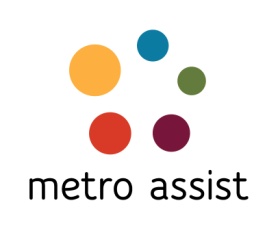 APPLICATION FOR MEMBERSHIP OF METRO ASSIST INCORPORATED	      	            RULE 30(1)(Incorporated under the Associations Incorporation Act 1984)ABN 9719621086